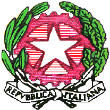 Ministero dell'IstruzioneISTITUTO COMPRENSIVO STATALE di ROGLIANOVia O. D’Epiro – 87054 Rogliano (CS) - Tel. e fax 0984961644 C.F. 98077770786 C.M. CSIC87400Q - www.istitutocomprensivorogliano.edu.ite-mail: csic87400q@istruzione.it;   Posta certificata: csic87400q@pec.istruzione.itAi genitori/ esercenti la responsabilità genitoriale dell’alunno All’alunno Classe 3° sez. - Scuola Secondaria I° grado Oggetto: esami di Stato per l’anno scolastico 2020/21 - O.M. n°52/2021 – assegnazione tematica elaborato a.s. 2020/21.Il Consiglio di classeVISTA l’O.M. n. 52 del 03.03.2021 relativa a “Esami di Stato nel primo ciclo di istruzione per l’anno scolastico 2020/2021”;PRESO ATTO di quanto deliberato dal Consiglio della Classe 3 sez. - Scuola Secondaria I° grado, nella seduta del….. ; TENUTO CONTO delle caratteristiche personali e dei livelli di competenza dell’allievo;CONSIDERATO che ciascun docente fornirà il proprio supporto all’allievo nella realizzazione dell’elaborato e nella scelta della forma che lo stesso dovrà avere; SU PROPOSTA dell’alunno stessoASSEGNAla seguente tematica per la realizzazione dell’elaborato da presentare all’ Esame di Stato conclusivo del 1° Ciclo di Istruzione:Secondo quanto previsto dall’art. 3 dell’O.M. n. 52/2021, si ricorda, inoltre, che l’elaborato consiste in un prodotto originale che deve essere coerente con la tematica condivisa dall’alunno/a con i docenti della classe e assegnata a ciascun allievo dal consiglio di classe entro il 7 maggio 2021; la tematica è individuata per ciascun alunno tenendo conto delle caratteristiche personali e dei livelli di competenza (e di eventuali Piani Educativi Individualizzati e Piani Didattici Personalizzati), consentendo l’impiego di conoscenze, abilità e competenze acquisite sia nell’ambito del percorso di studi, sia in contesti di vita personale, in una logica di integrazione tra gli apprendimenti. L’elaborato può coinvolgere una o più discipline tra quelle previste dal piano di studi e può essere realizzato sotto forma di testo scritto, presentazione anche multimediale, mappa o insieme di mappe, filmato, produzione artistica, tecnico-pratica o Unione Europea Ministero dell’Istruzione Ufficio Scolastico Regionale per la Calabria strumentale (per gli alunni frequentanti i percorsi a indirizzo musicale) e coinvolgere una o più discipline tra quelle previste dal piano di studi. I docenti di classe, dalla data di assegnazione della tematica e fino alla consegna dell’elaborato, saranno a disposizione per il supporto per la realizzazione degli elaborati stessi, guidando e consigliando gli studenti. L’alunno/a dovrà consegnare entro il 7 giugno 2021 il proprio elaborato inviandolo al coordinatore di classe.Il Coordinatore di classe